Drodzy rodzice  proszę przeczytać dzieciom wiersz, zapoznać  z pojęciem ,,Kwiaty chronione’’( proszę wykorzystać poniższe ilustracje). Dla chętnych dzieci- zadanie do wykonania:- pokoloruj obrazek przedstawiający zawilce.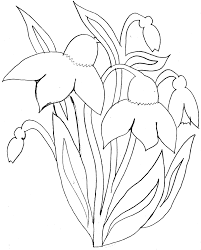 Wiersz H Szayerowej ,,Pierwsze kwiatki’’Pierwsze kwiatki
Świtem,
może jeszcze wcześniej,
zadzwoniły dzwonki leśne.
Zadzwoniły...
i za chwilę
Białą główkę wzniósł zawilec.
Pojawiły się sasanki,
rozbudzone dzwonków mową,
i fiołek na świat spojrzał
fiołkowo.
A przylaszczki, senne jeszcze,
wychyliły się z zarośli –
tak by chciały sen zatrzymać,
dłużej pośnić!
Lecz dzwoniły leśne dzwonki
i szły lasem te dzwonienia,
i budziła się przyroda,
hen, po polach, po ogrodach
rozpulchniała wiosną ziemia.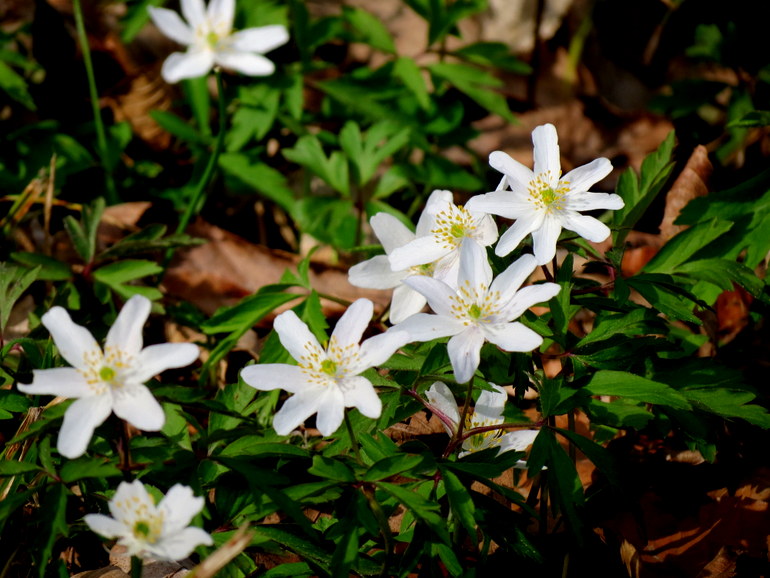 zawilce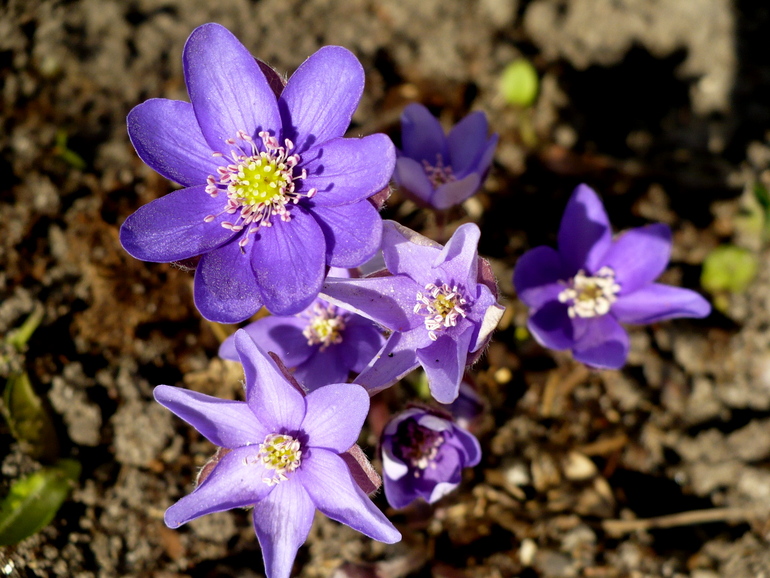 przylaszczki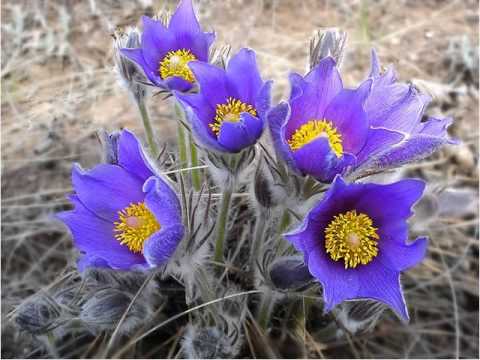 sasanki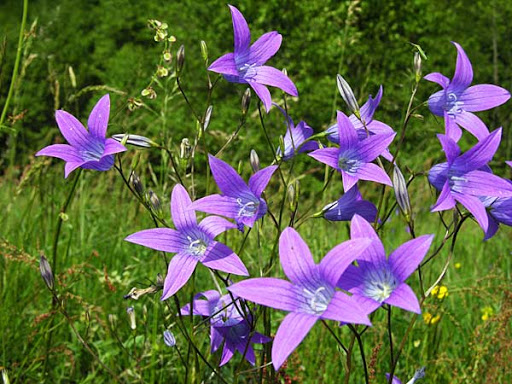 dzwonki leśne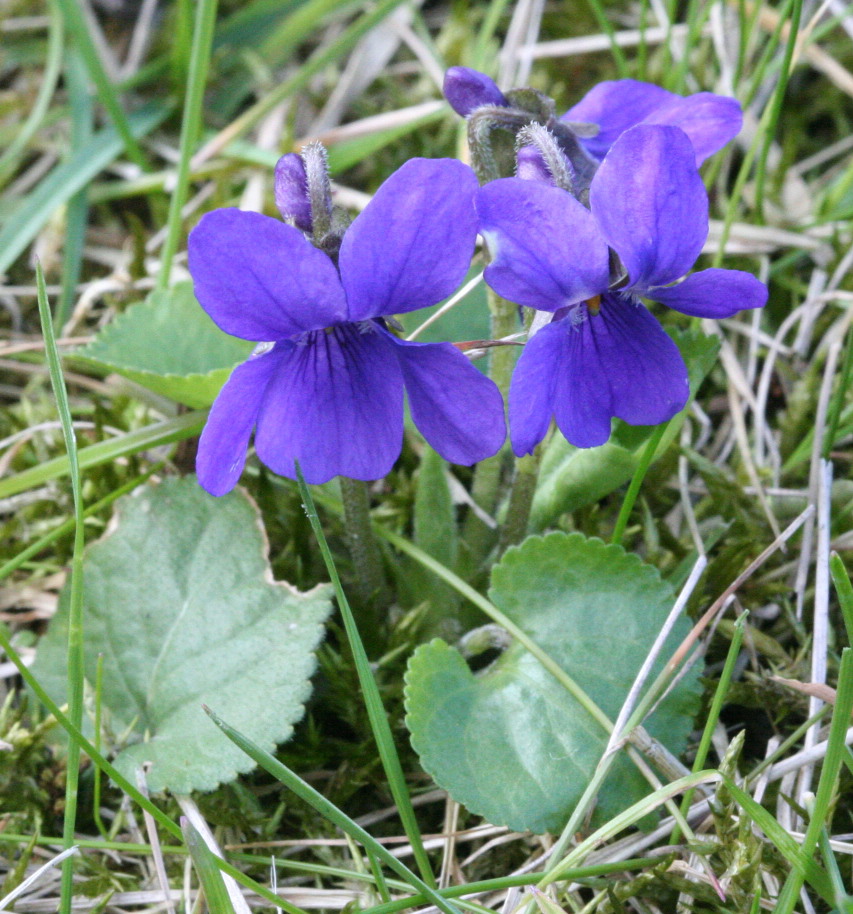 fiołki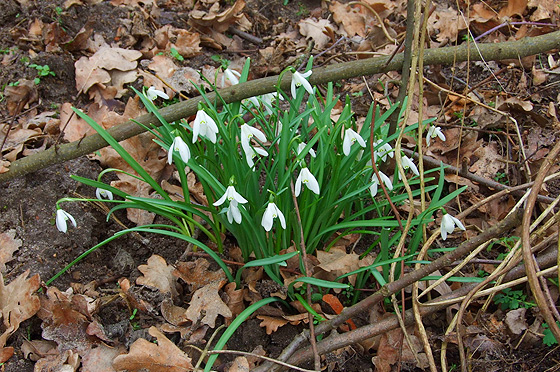 przebiśniegi